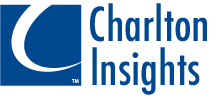 Gord Hendren
President and CEO, Charlton InsightsGord Hendren is recognized as a leader in media and marketing insights and consulting in Canada, the US and abroad.Gord brings a great perspective on today’s media landscape, and how it is evolving, given his work with three types of clients:Media companies Corporate brands and marketing campaignsEvent and sport properties (e.g. NHL, NBA, Leafs and Raptors as well as Toronto’s new esports teams)Gord and his team at Charlton Insights have been conducting a long term study for CTAM that is considered a benchmark in the industry - focusing on Video consumption over 5 minutes and under 5 minutes.Gord HendrenPrésident et chef de la direction, Charlton InsightsGord Hendren est reconnu comme un chef de file en matière de consultation et de conseil en médias et marketing au Canada, aux États-Unis et à l'étranger.Gord apporte une excellente perspective sur le paysage médiatique actuel et sur son évolution, compte tenu de son travail avec trois types de clients:- Entreprises médiatiques- Marques corporatives et campagnes marketing- Propriétés événementielles et sportives (par exemple NHL, NBA, Leafs and Raptors ainsi que les nouvelles équipes esports de Toronto).Gord et son équipe de Charlton Insights ont mené une étude à long terme pour CTAM qui est considérée comme une référence dans l'industrie - se concentrant sur la consommation vidéo de plus de 5 minutes et de moins de 5 minutes.